Практическое занятие Тема: Расчет заработной платыЦель: научиться рассчитывать заработную плату.Тип урока: урок формирования знаний и умений.Задачи: сформулируйте сами –Познакомиться …Узнать …Проанализировать …Ход выполнения работыЗадача 1. Определить плановую численность рабочих.Исходные данныеВ цехе непрерывного производства функционируют 60 аппаратов для выработки полуфабриката. Каждый аппарат обслуживается звеном в составе 3 человек. График работы четырех - сменный (смена по 6 ч).В цехе установлено 70 станков-автоматов. Режим работы двухсменный, пятидневная рабочая неделя. Норма обслуживания — 7 станков на одного наладчика.На производственном участке в течение года необходимо изготовить 54 000 деталей. Сменная норма выработки на одного работающего — 25 деталей, норма выполняется в среднем на 120 %. В планируемом году — 225 рабочих дней.Нормативная трудоемкость токарных работ в год — 270 тыс. нормо-часов; коэффициент выпол Применяются следующие методы расчета численности:Норма численности — это установленная численность рабочих, необходимая для выполнения конкретных производственных работ, и определяется по формуле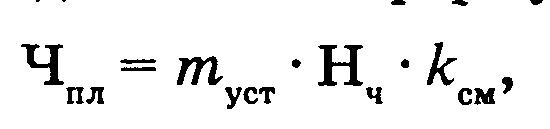 где mуст — число обслуживаемых агрегатов, шт.; Нч — норма численности, чел.; ксм — коэффициент сменности.Норма обслуживания — это количество производственных объектов, которые работник или группа работников должны обслуживать в единицу времени в определенных организационно-технических условиях. По нормам обслуживания рабочих мест производится расчет наладчиков оборудования, слесарей по ремонту оборудования и других категорий работающих. Расчет выполняется по формуле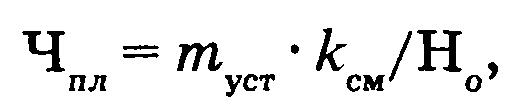 где mуст — количество требующих обслуживания рабочих мест (машин, станков), шт.; Но— норма обслуживания, шт./чел.Норма выработки — это установленный объем работ, который работник или группа работников (звено, бригада) соответствующей квалификации должны выполнить в единицу времени (час, смену и т. д.) в определенных технических условиях. Расчет выполняется по формуле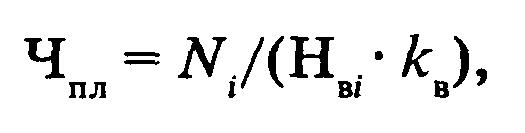 где Ni — объем производства за период (час, смена, сутки) i-ro вида продукции, шт.; Нвi. — норма выработки i-ro вида продукции на одного работника или на одну группу работников за соответствующий период, шт.; кв — коэффициент выполнения и перевыполнения нормы выработки.Норма времени (трудоемкости) — это максимально допустимые затраты времени (в человеко-часах, минутах, человеко-днях), установленные для выполнения единицы работы.Явочная численность работающих по нормам времени рассчитывается по формуле: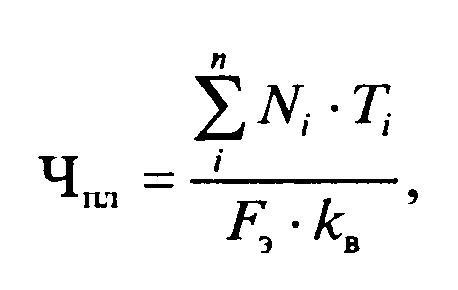 где Ni – объём производства (годовая) i-го вида продукции, шт; Тi – норма времени(трудоёмкость) i -го вида продукции, н.-ч; Fэ - баланс годового фонда времени одного работающего, ч; kв – коэффициент выполнения и перевыполнения норм времени.Решение:плановая численность рабочих:Чпл=60*3*4=720 челПлановая численность наладчиков:Чпл=70*2/7=20 челПлановая численность рабочих:Чпл=54000/(225*25)=8 челПлановая численность токарей:Чпл=270000/(1830*1,15)=128 чел.Сделайте вывод о проделанной работе. В выводе отразите необходимость знания решения задач на производительность труда Вам, как технологу общественного питания.Сделайте самооценку о проделанной работе.